Place and date,  (date)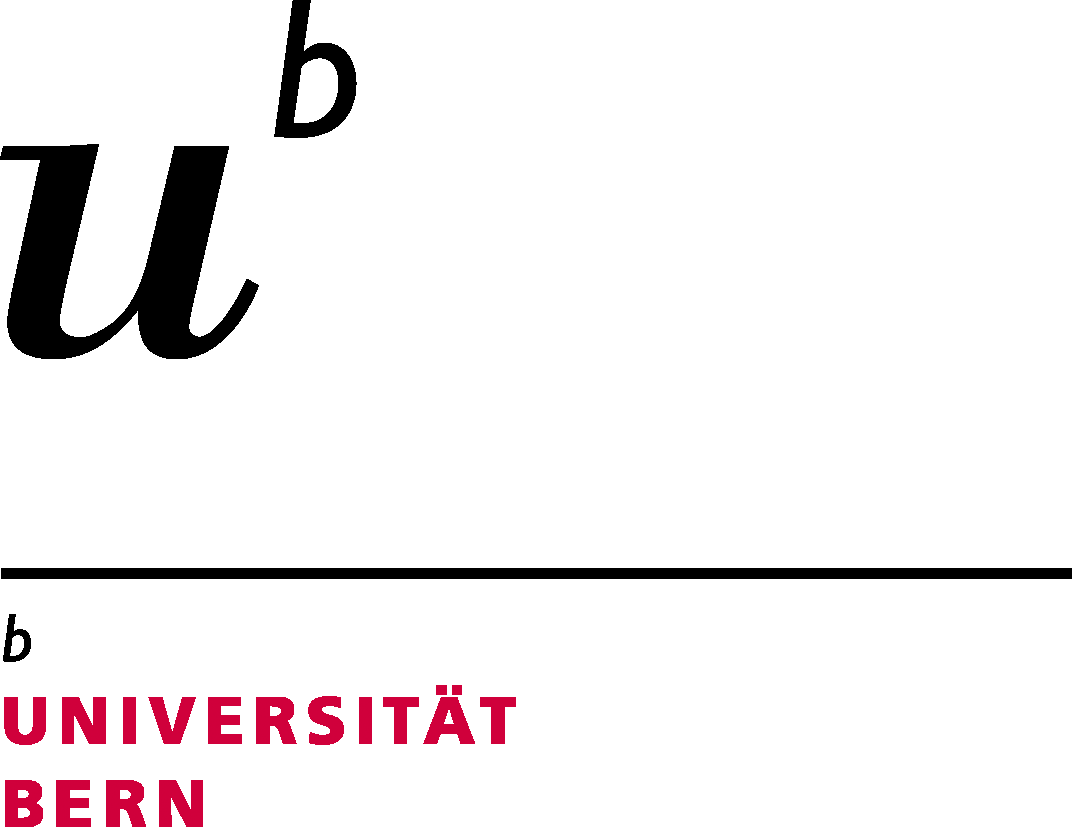 Statement of co-refereeProf./Dr.  (name) asked me to act as co-referee for the thesis of the PhD candidate  (name) in the PhD program of the Graduate School for Health Sciences (http://www.ghs.unibe.ch/). The thesis project has the title “”. After having taken note of the project description, I confirm my disposition to support the candidate in his/her research project in the capacity of a co-referee. The proposed project is well described and the experimental conditions seem suitable for a PhD project.I shall meet with the candidate at least twice a year to discuss and assess the progress of the thesis work.Moreover, I confirm herewith that I am available to serve as examiner for the intermediate examinations after the first and the second year, respectively (https://www.ghs.unibe.ch/phd_program/first__and_second_year_examination_new_regulations/index_eng.html) and the Thesis Defence of the above-mentioned candidate.SignatureName, office address, telephone numbers and e-mail address of co-referee:Please return to:	Dr. Tullia Padovani Schipper, Coordinator GHS,
Uni Mittelstrasse, Mittelstrasse 43, CH-3012 Bern, Switzerland
tullia.padovani@unibe.ch